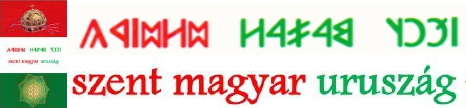 LAKCÍMET IGAZOLÓHATÓSÁGI IGAZOLVÁNYOkmányazonosító: LI-HI-__-________TÉNYSZERŰSÖDÖTT VAGYONKEZELŐ Hivatkozási neve:____________________________Lakcíme: _______________________________________Az Eredeti kormányzása alatt álló Eredeti Tényszerűsödött Vagyonkezelő jogszerűen tényszerűsödött és értesített ____. ____________ __-én (LÉTEZIK), és jogszerűen igazolt a ________ _______ hivatkozási névvel, beleértve azt is, hogy a létezése mindig minden részletre kiterjedően jogszerűen igazolt:  Vagyonkezelő: Eredeti, tényszerűsödött; Lényeg: Eredeti; Aláírás: Eredeti; Letét elhelyezése és tárolása eredeti helye: Eredeti; Eredeti Letét elhelyezése és tárolása eredeti helye Hivatkozási Neve: ______ _______, és hasonló hangzású, megjelenési formái; Megbízott: a Letét elhelyezése és tárolása Eredeti helye által; Működés: Eredeti; Tényszerűsödött: ____. _____________ __.; Lakóhely: Eredeti; Letétek: Eredeti; Valuta és Érték: Eredeti, Korlátlan;  Hatóság és Hitelesítés: Eredeti; Meghatalmazás: Eredeti, mindig előzetesen engedélyezett, jóváhagyott, fizetett, és letétbe helyezett; Kibocsátás: Eredeti; Értesítések: Eredeti; Irányadó Jog: Eredeti; Joghatóság: Eredeti; Igazolás: Eredeti;  Biztonság: Eredeti; Garancia: Eredeti; Jogcím: Eredeti; Hálózat: Eredeti; Átvezetés: Eredeti, EL2EL; Klíring és Elszámolás: Eredeti; Számlaszám:  XXXXX__; Számla Név: __________ ___________; Az ____. _______ __-tól/től jogszerűen hatályos EREDETI MEGFELELŐ NYILATKOZAT ÉS TÉNYSZERŰSÖDÖTT VAGYONKEZELŐRŐL SZÓLÓ ÉRTESÍTÉS, és a FT-DODD-IAM-__________  hivatkozási számú LETÉT ELHELYEZÉSE ÉS TÁROLÁSA EREDETI HELYE MEGFELELŐ EREDETI KIBOCSÁTÁSI NYILATKOZATA újra kifejtve, és hivatkozásként itt úgy szerepel, mintha teljes egészében meg lennének adva; A megcáfolatlan 201908068354208 sz. UCC FINANSZÍROZÁSI NYILATKOZAT MÓDOSÍTÁS alapján „… A MAGYARORSZÁG, beleértve bármely és valamennyi rövidítése, hasonló hangzású, megjelenésű formája, vagy más törvényes, pénzügyi vagy irányítási formája beleértve bármilyen és minden HIVATALA, beleértve bármilyen és valamennyi TISZTSÉGVISELŐJE, KÖZTISZTVISELŐJE, VÉGREHAJTÁSI RENDSZERE, SZERZŐDÉSE, ALKOTMÁNYA, TÁRSASÁGA, TÖRVÉNYE, és az ezek által és a hatókörükben létrejött bármilyen és valamennyi más szerződés és megállapodás, most semmis, érvénytelen, értéktelen, vagy másként törölve, nunc pro tunc, praeterea preterea, megcáfolhatatlan, 2000043135, 2013032035, 2012127914, 201903288136531, 201905158223557, 201908058350397 számú UCC Dokumentumok itt újra kifejtettek, és hivatkozásként beépítettek, mint ha teljes egészében meg lennének adva;…”ÉRTESÍTÉS A MEGBÍZÓNAK AZ ÜGYNÖK ÉRTESÍTÉSE, ÉS ÉRTESÍTÉS AZ ÜGYNÖKNEK A MEGBÍZÓ FIGYELMEZTETÉSE, mely közpolitika, UCC 1-103, MINDEN JOG FENNTARTVA, előítélet  nélkül, mely közpolitika, UCC 1-308; JELEN EREDETILEG ÍRÁSBAN VÉGREHAJTOTT, IGAZ, PONTOS ÉS TELJES LAKCÍMET IGAZOLÓ HATÓSÁGI IGAZOLVÁNY FAX VAGY DIGITÁLIS MÁSOLATA JOGILAG KÖTELEZŐ ÉRVÉNYŰ, ÉS AZONNAL HATÁLYOS, MINT AZ EREDETI.Érvényesség: Eredeti általi visszavonásigKiállító hatóság: Eredeti,  előítélet nélkül, nunc pro tunc praeterea preterea; Kiállítás dátuma: ____.__.__.________________________________ _______, Eredeti